О внесении изменений в постановление от 25.02.2020 № 163В целях реализации муниципальной программы города Канска «Развитие физической культуры, спорта и молодежной политики», утвержденной постановлением администрации г. Канска от 15.12.2016 № 1396, в целях трудового воспитания несовершеннолетних граждан, руководствуясь статьями 30, 35 Устава города Канска, ПОСТАНОВЛЯЮ:1.	Внести изменения в постановление администрации города Канска от 25.02.2020 № 163 «Об организации трудового воспитания несовершеннолетних граждан» следующие изменения:Изложить Приложение к постановлению в новой редакции согласно приложению, к настоящему постановлению. 2. Ведущему специалисту Отдела культуры (Н.А. Нестеровой) опубликовать настоящее постановление в официальном печатном издании и разместить на официальном сайте муниципального образования город Канск в сети Интернет.3. Контроль за исполнением настоящего постановления возложить на заместителя главы города по социальной политике Ю.А. Ломову.4. Постановление вступает в силу со дня подписания.Глава города Канска                                                                             А.М. БересневПОЛОЖЕНИЕО РЕАЛИЗАЦИИГОРОДСКОГО ПРОЕКТА «МОЛОДЕЖНАЯ БИРЖА ТРУДА»Настоящее положение определяет порядок организации мероприятий по трудовому воспитанию несовершеннолетних граждан в возрасте от 14 до 18 лет, в том числе деятельности трудовых отрядов на территории города Канска, в рамках реализации городского проекта «Молодежная биржа труда» муниципальной программы города Канска «Развитие физической культуры, спорта и молодежной политики», утвержденной постановлением администрации г. Канска от 15.12.2016 № 1396, с учетом соблюдения требований законодательства Российской Федерации и Красноярского края.1. ОБЩИЕ ПОЛОЖЕНИЯ1.1. Понятия и термины, употребляемые в настоящем положении:- трудовые отряды (далее – отряды) – трудовые коллективы, созданные из числа несовершеннолетних граждан в возрасте от 14 до 18 лет (далее – подростки), сформированные для осуществления социально значимых работ в свободное от учебы время;- организатор отряда – муниципальное бюджетное учреждение «Многопрофильный молодежный центр» города Канска (далее – МБУ «ММЦ» г. Канска). МБУ «ММЦ» г. Канска выполняет функции работодателя в отношении работников отряда;- работник отряда – лицо, принимаемое на работу в МБУ «ММЦ» г. Канска с целью осуществления трудовой функции в отряде. К работникам отряда относятся несовершеннолетние работники отряда и бригадиры отряда;- бригада отряда (далее – бригада) – организованная группа несовершеннолетних работников отряда численностью 10 и более человек;- бригадир отряда (далее – бригадир) – гражданин, в возрасте 18 лет и старше, возглавляющий бригаду несовершеннолетних работников отряда;- несовершеннолетний работник отряда – гражданин в возрасте от 14 до 18 лет, принимаемый в отряд для работы с учетом ограничений, предусмотренных законодательством, и не имеющий ограничений по состоянию здоровья для выполнения работ, установленных приложением № 1 к настоящему положению.1.2. Отряды создаются с целью трудового воспитания подростков, включающего в себя комплекс воспитательных, досуговых и профилактических мероприятий, предусматривающих привлечение подростков к трудовой деятельности.1.3. Основными задачами организации трудового воспитания подростков являются формирование трудовых навыков, привлечение подростков к трудовой деятельности, получение профессиональных навыков, профилактика негативных проявлений в молодежной среде, выполнение социально значимых работ, пропаганда идеологии гражданского сотрудничества.1.4. Отряды могут привлекаться для участия в проектах по организации трудового воспитания несовершеннолетних граждан в возрасте от 14 до 18 лет, разработанных и реализуемых предприятиями, учреждениями и организациями любой формы собственности (далее – заказчики), на основании соглашения о сотрудничестве, заключаемого между МБУ «ММЦ» г. Канска и заказчиком, при условии, что все результаты работ передаются для социальных нужд города Канска.1.5. Работники отряда не могут привлекаться к работам, направленным на поддержку и/или участие в избирательных кампаниях, на достижение политических, религиозных целей, и иным работам, на которых запрещается применение труда лиц в возрасте до восемнадцати лет в соответствии с действующим законодательством.2. ПОРЯДОК НАБОРА В ОТРЯД2.1. Работниками отрядов могут быть несовершеннолетние граждане в возрасте от 14 до 18 лет, добровольно изъявившие желание трудиться в свободное от учебы время и не имеющие медицинских противопоказаний для выполнения видов работ, определенных в приложении № 1 к настоящему положению.2.2. Бригадиром может быть назначен гражданин РФ, достигший 18 лет и имеющий полное среднее образование.2.3. МБУ «ММЦ» г. Канска совместно с КГКУ «ЦЗН г. Канска» информирует несовершеннолетних граждан в возрасте от 14 до 18 лет об имеющихся вакансиях и возможности трудоустройства в трудовой отряд. КГКУ «ЦЗН г. Канска» осуществляет регистрацию несовершеннолетних граждан в возрасте от 14 до 18 лет в качестве ищущих работу.2.4. МБУ «ММЦ» г. Канска объявляет о приеме заявления с пакетом документов, путем издания приказа о начале приема документов. 2.4.1.  Объявление о приеме заявления с пакетом документов (согласно пункту 2.4.2) размещается на официальном сайте администрации города Канска и на официальной странице «ВКонтакте» (https://vk.com/molkansk) и содержит следующие сведения:сроки приема заявления с пакетом документов (дату и время начала (окончания) подачи (приема) заявления с пакетом документов); требования и перечень документов, представляемых несовершеннолетним для подтверждения их соответствия указанным требованиям;дата размещения списков несовершеннолетних принятых в трудовые отряды;дата заключения трудового договора с несовершеннолетними.2.4.2. Поступающим на работу в отряд, необходимо предоставить в МБУ «ММЦ» г. Канска следующие документы (в соответствии со статьями 63, 65, 69 Трудового кодекса Российской Федерации):- паспорт или иной документ, удостоверяющий личность;- трудовую книжку и (или) сведения о трудовой деятельности, за исключением случаев, если трудовой договор заключается впервые;- документ, подтверждающий, регистрацию в системе индивидуального (персонифицированного) учета;- документы воинского учета – для военнообязанных и лиц, подлежащих призыву на военную службу);- медицинскую справку по форме 086/у;- письменное согласие одного из родителей (попечителя) и органа опеки и попечительства – для несовершеннолетних граждан в возрасте от 14 до 15 лет.2.5. Прием несовершеннолетних работников и бригадиров в отряд производится на основании срочного трудового договора, заключенного с МБУ «ММЦ» г. Канска в первый рабочий день.2.6. Основания для отказа в заключении трудового договора:- отсутствие в отряде свободных рабочих мест (вакансий);- несоответствие кандидата требованиям, установленным в пункте 2.1. настоящего положения;- непредставление полного пакета документов, указанных в пункте 2.6. настоящего положения.При отсутствии указанных выше оснований учитывается очередность подачи заявления о приеме в отряд.2.7. Не может быть отказано в трудоустройстве на основании половой, религиозной и национальной принадлежности.2.8. Трудовой договор с несовершеннолетним гражданином в возрасте от 14 до 15 лет заключается с согласия родителей (законных представителей) и органа опеки и попечительства, для выполнения в свободное от учебы время легкого труда, не причиняющего вреда здоровью работающих несовершеннолетних, в соответствии со статьей 63 Трудового кодекса Российской Федерации.2.9. Прием в отряд и увольнение из отряда осуществляется в порядке, установленном трудовым законодательством Российской Федерации.2.10. Продолжительность рабочего времени устанавливается в соответствии с действующим законодательством Российской Федерации. 3. ОРГАНИЗАЦИЯ ДЕЯТЕЛЬНОСТИ ТРУДОВЫХ ОТРЯДОВ3.1. Управление деятельностью отряда осуществляется МБУ «ММЦ» г. Канска. МБУ «ММЦ» г. Канска подчиняется в своей деятельности непосредственно руководителю отдела физической культуры, спорта и молодежной политики администрации г. Канска, несет ответственность за формирование и функционирование отряда.3.2. Функции МБУ «ММЦ» г. Канска:- выступает в качестве работодателя в отношении работников отряда (осуществляет прием на работу, начисление и выплату заработной платы, следит за соблюдением условий труда и др.);- осуществляет материально-техническое обеспечение деятельности отряда, в том числе стройматериалами, оборудованием, хозяйственным инвентарем и униформой;- обеспечивает информационное сопровождение деятельности отряда;- осуществляет набор и обучение бригадиров отряда;- обеспечивает контроль деятельности отряда.3.3. В случае привлечения отрядов для участия в проектах по организации трудового воспитания несовершеннолетних граждан в возрасте от 14 до 18 лет, разработанных и реализуемых предприятиями, учреждениями и организациями любой формы собственности (заказчиками), МБУ «ММЦ» г. Канска заключает соглашение о сотрудничестве с заказчиками, в котором определяются объемы, виды работ, а также численность работников отряда, необходимая для их выполнения.3.4. В состав каждой бригады может входить не менее 10-ти несовершеннолетних работников отряда.3.5. Бригадиры отряда возглавляют рабочие бригады несовершеннолетних работников отряда. Бригадир отряда несет персональную ответственность за деятельность несовершеннолетних работников отряда, их жизнь и здоровье, соблюдение трудовой дисциплины в своей бригаде, выполнение норм безопасности в ходе работ.Функции бригадира отряда:- осуществляет помощь несовершеннолетним работникам отряда в освоении навыков трудовой дисциплины, формирует уважительное отношение к трудовой деятельности;- организует работу бригады на вверенном ему объекте;- обеспечивает соблюдение несовершеннолетними работниками бригады трудовой дисциплины, техники безопасности, норм охраны труда и правил поведения в общественных местах;- ведет учет рабочего времени несовершеннолетних работников отряда;- заполняет табели учета рабочего времени, ведомости и иные отчетные документы для последующей передачи МБУ «ММЦ» г. Канска;- принимает участие в профориентационных и культурно-массовых мероприятиях отряда.3.6. Несовершеннолетние работники отряда входят в состав бригад; в трудовой деятельности подчиняются бригадиру отряда и выполняют свои обязательства в отряде в соответствии с условиями заключенного срочного трудового договора, действующим трудовым законодательством; в свободное от работы и учебы время участвуют в культурно-массовых и профориентационных мероприятиях отряда.3.7. Работники отряда обязаны неукоснительно соблюдать должностные обязанности, правила и нормы по охране труда и технике безопасности, санитарные и гигиенические нормы, соблюдать правила внутреннего трудового распорядка отряда, бережно относиться к имуществу работодателя и других работников, а также к вверенному работникам отряда имуществу, проявлять корректное и уважительное отношение к другими участниками отряда.4. ОБЕСПЕЧЕНИЕ ДЕЯТЕЛЬНОСТИ ОТРЯДА4.1. Расходы на организацию деятельности отряда производятся за счет средств бюджета города Канска на текущий финансовый год, предусмотренных по муниципальной программе города Канска «Развитие физической культуры, спорта и молодежной политики».4.2. Обеспечение работников отряда униформой, оборудованием и инвентарем, стройматериалами и хозяйственным инвентарем осуществляет МБУ «ММЦ» г. Канска.4.3. Прием на работу, расчет и выплата заработной платы всем работникам отряда осуществляется МБУ «ММЦ» г. Канска.4.4. Несовершеннолетним работникам отряда может оказываться материальная поддержка за счет средств федерального бюджета в порядке, предусмотренном действующим законодательством Российской Федерации.Начальник Отдела ФКСиМП                                                     Н.П. Бурмашева	  Приложение №1к положению о реализации городского проекта«Молодежная биржа труда»ПЕРЕЧЕНЬРАЗРЕШЕННЫХ ВИДОВ РАБОТ ДЛЯ НЕСОВЕРШЕННОЛЕТНИХРАБОТНИКОВ ТРУДОВЫХ ОТРЯДОВ1. Общие виды работ всех отраслей хозяйства.1.1. Завертывание вручную всевозможных мелких изделий в определенных количествах в бумагу, целлофан и другой оберточный материал; наклеивание этикеток; заготовка оберточного материала и шпагата определенного размера.1.2. Подноска картона, бумаги, шпагата, фанерных планок, дощечек и других материалов к месту работы.1.3. Мойка мелкой тары и мелких изделий водой; предварительная очистка предметов обметыванием, вытряхиванием, соскабливанием, обтиркой; сортировка материала, маркировка и упаковка. 1.4. Протирка, смазка (консервирование) и обертывание укладываемых деталей и изделий в бумагу, вату, целлофан и укладка их в бумажную, деревянную и картонную тару.1.5. Фасовка полуфабрикатов и готовой продукции или отдельных ее компонентов в пакеты, пачки, банки, тубы, флаконы, ампулы вручную без взвешивания, отмера и оформление (кроме фасовки фармакологических ядовитых и сильнодействующих веществ).1.6. Чистка деталей, узлов, мелкой тары щетками, скребками, ершами вручную.1.7. Штемпелевание этикеток, компостирование на этикетках, бандеролях, ампулах и флаконных вручную.2. Строительные, ремонтно-строительные работы.2.1. Дорожные работы по очистке оснований и покрытий от грязи и пыли вручную, поливке водой оснований и покрытий.2.2. Рыхление ранее разработанных грунтов, выравнивание свеженасыпанного грунта. 2.3. Уборка территории от строительных отходов; связывание и развязывание кустарниковых растений, подноска кустарниковых растений к месту временного их прикопа посадки.2.4. Окраска вручную открытых помещений не токсичными красками.2.5.  Подсобные работы.2.6. Создание уличных рисунков и художественное оформление объектов уличной инфраструктуры.3. Лесозаготовительные работы.3.1. Заготовка хвои с обрубленных сучьев, сортировка, очистка и упаковка лапки в пачки.3.2. Очистка разделочных площадок и плотбищ от коры, обрезков, мусора и т.п., укладка в кучи.4. Деревообрабатывающее производство.4.1. Сортировка отходов деревопереработки, годных для дальнейшей переработки, а также разборка и укладка реек и кусковых отходов.4.2. Укладка пиломатериалов, деталей и изделий из древесины, мелких заготовок для искусственной сушки.5. Производство мебели.5.1. Изготовление ватных кнопок, розеток; разметка и резка шпагатов и ниток.5.2. Подготовка набивных материалов, расщипка ваты, волоса, мочала и других набивных и настилочных материалов вручную.6. Производство целлюлозы, бумаги, картона и изделий из них.6.1. Разметка и нарезка бумаги по шаблону, загибка края бумаги на деревянной колодке и заклейка его, запрессовка пакета горячим утюгом.6.2. Изготовление изделий несложной конфигурации из картона, бумаги и других материалов; сгибание заготовок по шву; релевка вручную; вставка вкладышей и перегородок; склейка ящиков из гофрированного картона бумагой.6.3. Нанесение клея на детали, изделия из бумаги, картона, фольги, склеивание пакетов, мешков, конвертов и других изделий (кроме работ в производстве технических бумаг, обоев и ротапленки, а также работ с применением клеев, содержащих токсические вещества).6.4. Изготовление бумажных изделий без подборки заготовок по цвету и способу печати; получение заготовок; подрезка ножницами, склейка, подрисовка согласно образцу.6.5. Сборка переплетов и прокладок для ящиков из гофрированного картона и другой мягкой тары по заданным размерам; подготовка, сборка, укладка перегородок и других вкладных деталей в упаковочные изделия.6.6. Фальцовка заготовок коробок по разметке, относка и укладка заготовок.7. Зеленое хозяйство.7.1. Выполнение подсобных вспомогательных работ, связанных с уборкой и очисткой садовых дорожек, газонов, цветников и других озелененных площадей от листьев, сучьев, мусора, снега; уплотнение и разрыхление снега, уход за малыми архитектурными формами. 7.2. Работы по озеленению, высадке деревьев и кустарников, устройству цветников и клумб.8. Общественное питание.8.1. Сбор использованной посуды и доставка ее на мойку, нагрузка и разгрузка с тележек; установка в столовых самообслуживания на столы салфетниц, приборов со специями и наполнение их в течении рабочего дня.9. Сельское хозяйство.9.1. Прополка овощных культур, копка и рыхление почвы, полив, ворошение сена, сбор урожая, укладывание в ящики, погрузочно-разгрузочные и подсобные работы.10. Погрузочно-разгрузочные работы.10.1. Выполнение различных погрузо-разгрузочных работ, не превышающих нормы переноски тяжестей для подростков.11. Дорожные работы.11.1. Очистка дорожных покрытий от мусора и грязи, подноска легких материалов, участие в расстановке средств оградительной техники в местах производства работ, разравнивание песчаного грунта и бетонной смеси, подсобные работы.12. Связь и другие виды работы.12.1. Доставка деловых бумаг, пакетов, писем, книг и т.п.  по назначению и указанию вышестоящего работника, а также получение их и доставка от других организаций, регистрация рассылаемых и получаемых деловых бумаг в рассыльную книгу, подписка на газеты и журналы.12.2.  Уборка отходов производства и мусора в цехах и других производственных помещениях; вытирание пыли; подметание и мойка вручную полов, лестниц, стен в производственных помещениях; наполнение бочков питьевой водой; расстановка урн для мусора (кроме уборки помещений в металлургических и химических цехах; на горячих участках работ; в производствах пластмассовых изделий; в полиграфическом производстве; уборка общественных туалетов; на участках, где применяются в открытом виде химические вещества I, II, III, IV классов). 12.3. Расклейка на стендах объявлений, реклам, газет, афиш, сбор объявлений из справочного бюро и передача их в рекламный отдел.12.4. Оказание помощи библиотекарям, реставрация библиотечного фонда, оформление стендов, работа в библиотеке.12.5. Обработка архива, работа с документами.Начальник Отдела ФКСиМП	                                                          Н.П. Бурмашева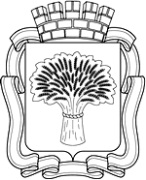 Российская ФедерацияАдминистрация города Канска
Красноярского краяПОСТАНОВЛЕНИЕ Российская ФедерацияАдминистрация города Канска
Красноярского краяПОСТАНОВЛЕНИЕ Российская ФедерацияАдминистрация города Канска
Красноярского краяПОСТАНОВЛЕНИЕ Российская ФедерацияАдминистрация города Канска
Красноярского краяПОСТАНОВЛЕНИЕ 15.03.2021 г.№188Приложение к постановлению администрации города Канскаот 15.03. 2021 г. № 188Приложение к постановлению администрации города Канска от 25.02.2020 № 163